Základná škola Reformovanej kresťanskej cirkvi v Rožňave s VJM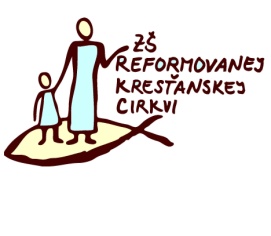 Rozsnyói Református Egyházközség Alapiskolája, Rozsnyóul. Kozmonautov 2, 048 01 Rožňava, tel/fax: 058/7331 656, zsreformov@azet.skako prevádzkovateľ informačného systému zverejňuje za účelom dodržiavania spravodlivosti                     a transparentnosti voči dotknutým osobám toto vyhlásenie o ochrane osobných údajov pod názvomZÁSADY OCHRANY OSOBNÝCH ÚDAJOVv zmysle článku 13 a príslušných recitálov Nariadenia Európskeho parlamentu a Rady (EÚ) 2016/679 o ochrane fyzických osôb pri spracúvaní osobných údajov a o voľnom pohybe takýchto údajov (ďalej len „Nariadenie“) a zákona NR SRč. 18/2018 Z. z. o ochrane osobných údajova o zmene a doplnení niektorých zákonov (ďalej len „zákon o ochrane osobných údajov“)Účelmi spracúvania osobných údajov sú dôvody, pre ktoré sa spracúvajú osobné údaje dotknutých osôb (zamestnancov, žiakov, žiadateľov, sťažovateľov a podobne)v našich informačných systémoch na presne určených právnych základoch. Účely sú konkrétne určené, výslovne uvedené a oprávnené, pričom pri spracúvaní osobných údajov dotknutých osôb dodržiavame zásadu zákonnosti podľa článku 6 a 9 Nariadenia (jednotlivé účely a právne základy sú uvedené v prílohe týchto Zásad ochrany osobných údajov).Dotknuté osoby, o ktorých sú spracúvané osobné údaje v našich informačných systémoch pre konkrétne vymedzené účely si môžu uplatniť písomne alebo elektronicky nasledovné práva:Právo na prístup k osobným údajom– ide o právo získať potvrdenie o tom, či sa spracúvajú Vaše osobné údaje ako aj právo získať prístup k týmto údajom, a to v rozsahu účelov a doby spracúvania, kategórie dotknutých osobných údajov, okruhu príjemcov, o postupe v každom automatickom spracúvaní, prípadne o následkoch takéhoto spracúvania. 
Ako prevádzkovateľ máme právo použiť všetky primerané opatrenia na overenie totožnosti dotknutej osoby, ktorá žiada o prístup k údajom, najmä v súvislosti s online službami a identifikátormi (článok 15, recitál 63, 64 Nariadenia).Právo na opravu nesprávnych a doplnenie neúplných osobných údajov (článok 16, recitál 65 Nariadenia).Právo na výmaz– „zabudnutie“ tých osobných údajov, ktoré už nie sú potrebné na účely, na ktoré sa získali a spracúvali; pri odvolaní súhlasu, na základe ktorého sa spracúvanie vykonáva; pri nezákonnom spracúvaní; ak sa osobné údaje získavali v súvislosti s ponukou informačnej spoločnosti (pri deťoch), a to za naplnenia podmienok uvedených v článku 17, recitál 65, 66  Nariadenia.Právo na obmedzenie spracúvania je možné uplatniť, akako dotknutá osoba napadnete správnosť osobných údajov a ostatných náležitostí v zmysle článku 18, recitálu 67 Nariadenia, a to formou dočasného presunutia vybraných osobných údajov do iného systému spracúvania, zamedzenia prístupu používateľov k vybraných osobným údajov alebo dočasné odstránenie spracúvania.Právo na prenosnosť osobných údajovje právo Vami poskytnuté osobné údaje do našich informačných systémov na základe súhlasu alebo plnenia zmluvy preniesťk ďalšiemu prevádzkovateľovi v štruktúrovanom, bežne používanom a strojovo čitateľnom formáte,pokiaľ je to technicky možné aj za naplnenia podmienok článku 20, recitálu 68 Nariadenia v prípade,ak sa spracúvanie vykonáva automatizovanými prostriedkami. Uplatňovaním tohto práva nie je dotknutý článok 17 Nariadenia. Právo na prenosnosť údajov  sa nevzťahuje na spracúvanie nevyhnutné na splnenie úlohy realizovanej vo verejnom záujme alebo pri výkone verejnej moci zverenej nám ako prevádzkovateľovi.Bez toho, aby boli dotknuté akékoľvek iné správne alebo súdne prostriedky nápravy, 
máte ako dotknutá osoba právo podať v zmysle článku 77 Nariadenia sťažnosť Úradu na ochranu osobných údajov SR, ak sa domnievate, že spracúvanie osobných údajov, 
ktoré sa Vás týkajú, je v rozpore s Nariadením alebo zákonom o ochrane osobných údajov.Ako dotknutá osoba máte tiež právo kedykoľvek namietať z dôvodov týkajúcich sa konkrétnej situácie proti spracúvaniu Vašich osobných údajov, ktoré sú nevyhnutné na splnenie úlohy realizovanej vo verejnom záujme alebo pri výkone verejnej moci zverenej nám 
ako prevádzkovateľovi a taktiež ak je spracúvanie nevyhnutné na účely oprávnených záujmov, ktoré sledujeme ako prevádzkovateľ alebo tretia strana (okrem spracúvania vykonávanom orgánmi verejnej moci pri plnení ich úloh), s výnimkou prípadov, keď nad takýmito záujmami prevažujú Vašezáujmy alebo základné práva a slobody ako dotknutej osoby, ktoré si vyžadujú ochranu osobných údajov (najmä ak je dotknutou osobou dieťa). Základná škola Reformovanej kresťanskej cirkvi v Rožňave s VJM  prijala ako prevádzkovateľ informačného systému všetky primerané personálne, organizačné a technické opatrenia za účelom maximálnej ochrany Vašich osobných údajov s cieľom v čo najväčšej miere znížiť riziko ich zneužitia, úniku a podobne. V zmysle našej povinnosti vyplývajúcej z článku 34 Nariadenia Vám ako dotknutým osobám oznamujeme, že ak nastane situácia, že ako prevádzkovateľ porušíme ochranu Vašich osobných údajov spôsobom, ktorým pravdepodobne povedie k vysokému riziku pre práva a slobody fyzických osôb, bez zbytočného odkladu Vám túto skutočnosť oznámime.UPOZORNENIE: z dôvodu dodržiavania zásady minimalizácie sú všetky Vami poskytnuté osobné údaje nevyhnutnou zákonnou alebo zmluvnou požiadavkou pre naplnenie účelu ich spracúvania. Neposkytnutie povinných údajov nevyhnutných na uzatvorenie zmluvy môže mať za následok neuzavretie zmluvného vzťahu.V prípade akýchkoľvek otázok súvisiacich s ochranou Vašich osobných údajov vrátane uplatnenia Vašich práv v zmysle Nariadenia a zákona o ochrane osobných údajov Vás prosíme, aby ste nás kontaktovali na našu mailovú adresu zsreformov@azet.sk alebo číslo 058/733 16 56.Príloha k Zásadám ochrany osobných údajovÚčel a právny základ spracúvania osobných údajov1 PERSONÁLNA A MZDOVÁ AGENDA ZAMESTNANCOV1 PERSONÁLNA A MZDOVÁ AGENDA ZAMESTNANCOVÚčel spracúvania osobných údajovplnenie povinností zamestnávateľa súvisiacich s pracovným pomerom, štátnozamestnaneckým pomerom alebo obdobným vzťahom (napríklad na základe dohôd o prácach vykonávaných mimo pracovného pomeru) vrátane predzmluvných vzťahovNázov informačného systémuIS Personálna a mzdová agenda zamestnancovPrávny základPersonálna agenda:Právnym základom spracúvania osobných údajov je Ústava Slovenskej republiky, zákon NR SR č. 311/2001 Z. z. Zákonník práce v znení neskorších predpisov, zákon NR SR
č. 552/2003 Z. z. o výkone prác vo verejnom záujme v znení neskorších predpisov, zákon NR SR č. 553/2003 
Z. z. o odmeňovaní niektorých zamestnancov pri výkone práce vo verejnom záujme a o zmene a doplnení niektorých zákonov v znení neskorších predpisov, zákon NR SR 
č. 595/2003 Z. z. o dani z príjmov v znení neskorších predpisov, zákon NR SR č. 563/2009 Z. z. o správe daní (daňový poriadok) a o zmene a doplnení niektorých zákonov v znení neskorších predpisov, zákon NR SR č. 461/2003 
Z. z. o sociálnom poistení v znení neskorších predpisov, zákon NR SR č. 600/2003 Z. z. o prídavku na dieťa 
a o zmene a doplnení zákona NR SR č. 461/2003 Z. z. 
o sociálnom poistení v znení neskorších predpisov, zákon 
NR SR č. 462/2003 Z. z. o náhrade príjmu pri dočasnej pracovnej neschopnosti zamestnanca a o zmene a doplnení niektorých zákonov v znení neskorších predpisov, zákon 
NR SR č. 580/2004 Z. z. o zdravotnom poistení a o zmene a doplnení niektorých zákonov v znení neskorších predpisov, zákon NR SR č. 650/2004 Z. z.  o doplnkovom dôchodkovom sporení v znení neskorších predpisov, zákon NR SR                                         č. 448/2008 Z. z. o sociálnych službách v znení neskorších predpisov, zákon NR SR č. 5/2004 Z. z. o službách zamestnanosti v znení neskorších predpisov, zákon NR SR č. 82/2005 Z. z. o nelegálnej práci a nelegálnom zamestnávaní v znení neskorších predpisov, zákon o ochrane osobných údajov a súvisiace právne predpisy v platnom znení, zákon NR SR č. 152/1994 Z. z. o sociálnom fonde a o zmene a doplnení zákona NR SR č. 286/1992 Zb. o daniach z príjmov v znení neskorších predpisov, zákon 
NR SR č. 43/2004 Z. z. o starobnom dôchodkovom sporení, zákonom NR SR č. 570/2005 Z. z. o brannej povinnosti, zákonom NR SR č. 42/1994 Z. z. o civilnej ochrane obyvateľov v znení neskorších predpisov, zákonom NR SR
č. 314/2001 Z. z. o ochrane pred požiarmi, zákonom NR SR č. 124/2006 Z. z. o bezpečnosti a ochrane zdravia pri práci, zákonom č. 355/2007 Z. z. o ochrane, podpore a rozvoji verejného zdravia a súvisiacimi právnymi predpismi, zákonom č. 179/2011 Z. z. o hospodárskej mobilizácii
a o zmene a doplnení zákona č. 387/2002 Z. z. o riadení štátu v krízových situáciách mimo času vojny a vojnového stavu v znení neskorších predpisov, § 78 zákona NR SR 
č. 18/2018 Z. z. o ochrane osobných údajov a o zmene 
a doplnení niektorých zákonov.Mzdová agenda:Právnym základom spracúvania osobných údajov je Ústava Slovenskej republiky, zákon NR SR č. 311/2001 Z. z. Zákonník práce v znení neskorších predpisov, zákon NR SR
č. 552/2003 Z. z. o výkone prác vo verejnom záujme v znení neskorších predpisov, zákon NR SR č. 553/2003 
Z. z. o odmeňovaní niektorých zamestnancov pri výkone práce vo verejnom záujme a o zmene a doplnení niektorých zákonov v znení neskorších predpisov, zákon NR SR 
č. 595/2003 Z. z. o dani z príjmov v znení neskorších predpisov, zákon NR SR č. 563/2009 Z. z. o správe daní (daňový poriadok) a o zmene a doplnení niektorých zákonov v znení neskorších predpisov, zákon NR SR č. 461/2003 
Z. z. o sociálnom poistení v znení neskorších predpisov, zákon NR SR č. 600/2003 Z. z. o prídavku na dieťa 
a o zmene a doplnení zákona NR SR č. 461/2003 Z. z. 
o sociálnom poistení v znení neskorších predpisov, zákon NR SR č. 462/2003 Z. z. o náhrade príjmu pri dočasnej pracovnej neschopnosti zamestnanca a o zmene a doplnení niektorých zákonov v znení neskorších predpisov, zákon NR SR č. 580/2004 Z. z. o zdravotnom poistení a o zmene a doplnení niektorých zákonov v znení neskorších predpisov, zákon NR SR č. 650/2004 Z. z.  o doplnkovom dôchodkovom sporení v znení neskorších predpisov, zákon NR SR                                         č. 448/2008 Z. z. o sociálnych službách v znení neskorších predpisov, zákon NR SR č. 5/2004 Z. z. o službách zamestnanosti v znení neskorších predpisov, zákon NR SR č. 82/2005 Z. z. o nelegálnej práci a nelegálnom zamestnávaní v znení neskorších predpisov, zákon o ochrane osobných údajov a súvisiace právne predpisy v platnom znení, zákon NR SR č. 152/1994 Z. z. o sociálnom fonde a o zmene a doplnení zákona NR SR č. 286/1992 Zb. o daniach z príjmov v znení neskorších predpisov, zákon 
NR SR č. 43/2004 Z. z. o starobnom dôchodkovom sporení, zákonom NR SR č. 570/2005 Z. z. o brannej povinnosti, zákonom NR SR č. 42/1994 Z. z. o civilnej ochrane obyvateľov v znení neskorších predpisov, zákonom NR SR
č. 314/2001 Z. z. o ochrane pred požiarmi, zákonom NR SR č. 124/2006 Z. z. o bezpečnosti a ochrane zdravia pri práci, zákonom č. 355/2007 Z. z. o ochrane, podpore a rozvoji verejného zdravia a súvisiacimi právnymi predpismi, zákonom č. 179/2011 Z. z. o hospodárskej mobilizácii
a o zmene a doplnení zákona č. 387/2002 Z. z. o riadení štátu v krízových situáciách mimo času vojny a vojnového stavu v znení neskorších predpisov.BOZP: zákon č. zákon č. 124/2006 Z. z. o bezpečnosti                       a ochrane zdravia pri práci a o zmene a doplnení niektorých zákonov v znení neskorších predpisov, Vyhláška č. 500/2006 Z. z. MPSVaR, ktorou sa ustanovuje vzor Záznamu                         o registrovanom pracovnom úraze, zákon NR SR                       č. 314/2001 Z. z. o ochrane pred požiarmi, v znení neskorších predpisov a jeho vykonávacie predpisy.Pracovná zdravotná služba: zákon č. 577/2004 Z. z.                     o rozsahu zdravotnej starostlivosti uhrádzanej na základe verejného zdravotného poistenia a o úhradách za služby súvisiace s poskytovaním zdravotnej starostlivosti v znení neskorších predpisov, zákon č. 578/2004 Z. z.                                  o poskytovateľoch zdravotnej starostlivosti, zdravotníckych pracovníkoch, stavovských organizáciách v zdravotníctve                   a o zmene a doplnení niektorých zákonov v znení neskorších predpisov, vyhláška Ministerstva zdravotníctva Slovenskej republiky č. 448/2007 Z. z. o podrobnostiach o faktoroch práce a pracovného prostredia vo vzťahu ku kategorizácii prác z hľadiska zdravotných rizík  a o náležitostiach návrhu na zaradenie prác do kategórií, Vyhláška Ministerstva zdravotníctva Slovenskej republiky č. 208/2014 Z. z.                     o podrobnostiach o rozsahu a náplni výkonu pracovnej zdravotnej služby, o zložení tímu odborníkov, ktorí 
ju vykonávajú a o požiadavkách na ich odbornú spôsobilosť.Zvyšovanie kvalifikácie zamestnancov:§ 153-155 Zákona č. 311/2001 Z. z. Zákonník práce v znení neskorších predpisov.Kategórie príjemcovSprostredkovateľ– technik BOZP, sprostredkovateľ 
na spracúvanie agendy pracovnej zdravotnej služby, orgány verejnej moci podľa príslušných právnych predpisov, Odborový zväz PŠaV na Slovensku, Zdravotné poisťovne, doplnkové dôchodkové sporiteľne, doplnkové správcovské spoločnosti, zriaďovateľ.Cezhraničný prenos os. údajovNeuskutočňuje saLehoty na vymazanie os. údajovĽahké úrazy – 5 rokov, Ťažké úrazy – 5 rokov, Doklady o pracovnej úrazovosti  z hľadiska náhrad škôd spôsobených na zdraví – 5 rokov, Záznamy o úrazoch a ich prešetrení, záznamy z prešetrenia ťažkých a smrteľných úrazov – 5 rokov, Dokumentácia školení, preškolení z oblasti OPP a BOZP – 5 rokov, Osobný spis zamestnanca – 70 rokov od narodenia, Dovolenky – 3 roky, Dochádzka, evidencia pracovného času – 3 roky, Žiadosti o prijatie do zamestnania a ich odpovede – 3 roky, Mzdové listy – 20 rokov, Starostlivosť o zamestnanca (životné jubileá, rekreácie,...) – 5 rokov, Dohody (o vykonaní práce, o brigádnickej činnosti) – 70 rokov od narodenia, Ďalšie vzdelávanie zamestnancov (plán, záznamy) – 5 rokov, Hmotná núdza – 5 rokov. Informácia o existencii automatizovaného rozhodovania vrátane profilovaniaNeuskutočňuje saKategórie dotknutých osôb   uchádzači o zamestnanie, zamestnanci, manželia alebo manželky zamestnancov, vyživované deti zamestnancov, rodičia vyživovaných detí zamestnancov, blízke osoby, bývalí zamestnanci2 EKONOMICKO-ÚČTOVNÁ AGENDA2 EKONOMICKO-ÚČTOVNÁ AGENDAÚčel spracúvania osobných údajovÚčelom spracúvania osobných údajov je spracúvanie objednávok, došlých faktúr a fakturácia odberateľom, styk 
s bankou, vedenie pokladne, zabezpečovanie hotovostných príjmov a výdavkov, skladové hospodárstvo, evidencia investičného majetku (vrátane automatického odpisovania) a drobného majetku, vedenie jednoduchého/podvojného účtovníctva organizácie.Názov informačného systémuIS Ekonomicko-účtovnýPrávny základZákon č. 431/2002 Z. z. o účtovníctve v znení neskorších predpisov, zákon č. 222/2004 Z. z. o dani z pridanej hodnoty v znení neskorších predpisov, zákonč. 18/2018
Z. z. o ochrane osobných údajov a o zmene a doplnení niektorých zákonov, zákon č. 145/1995 Z. z. o správnych poplatkoch v znení neskorších predpisov, zákon č. 40/1964 Zb. Občiansky zákonník v znení neskorších predpisov, zákon č. 152/1994 Z. z. o sociálnom fonde a o zmene a doplnení zákona č. 286/1992 Zb. o daniach z príjmov v znení neskorších predpisov, zákon č. 311/2001 Z. z. Zákonník práce v znení neskorších predpisov, zákon č. 400/2009 Z. z. o štátnej službe a o zmene a doplnení niektorých zákonov
 v znení neskorších predpisov, zákon č. 513/1991 Zb. Obchodný zákonník v znení neskorších predpisov, zákon
č. 583/2004 Z. z. o rozpočtových pravidlách územnej samosprávy a o zmene a doplnení niektorých zákonov.Kategórie príjemcovOrgány verejnej moci podľa príslušných právnych predpisov, zriaďovateľ.Cezhraničný prenos os. údajovNeuskutočňuje saLehoty na vymazanie os. údajovPodklady pre zostavenie miezd – 5 rokov, Výplatné listy – 10 rokov, Prihlásenia (odhlásenia) do zdravotnej a sociálnej poisťovne – 10 rokov, Daňové výkazy – 10 rokov, Zmluvy – 10 rokov, Účtovné doklady (faktúry, platobné poukazy, interné doklady bankové doklady, pokladničné doklady) – 10 rokov. Informácia o existencii automatizovaného rozhodovania vrátane profilovaniaNeuskutočňuje saKategórie dotknutých osôb   fyzické osoby – zamestnanci prevádzkovateľa, dodávatelia a odberatelia – fyzické osoby, zamestnanci dodávateľov a odberateľov, zástupcovia dodávateľov a odberateľov3 EVIDENCIA UCHÁDZAČOV O ZAMESTNANIE3 EVIDENCIA UCHÁDZAČOV O ZAMESTNANIEÚčel spracúvania osobných údajovÚčelom spracúvania osobných údajov v rámci predmetnej agendy je vedenie databázy uchádzačov o zamestnanie,
ktorí prevádzkovateľovi IS zaslali žiadostio prijatie do zamestnania, a to dobrovoľne, bez vypísaného výberového konania.Názov informačného systémuIS Evidencia uchádzačov o zamestnaniePrávny základSúhlas dotknutej osoby podľa článku 6 ods. 1 písm. a) Nariadenia a zákona o ochrane osobných údajov, pričom dotknutá osoba má právo kedykoľvek odvolať svoj súhlas. Odvolanie súhlasu nemá vplyv na zákonnosť spracúvania vychádzajúceho zo súhlasu pred jeho odvolaním.Kategórie príjemcovNie sú.Cezhraničný prenos os. údajovNeuskutočňuje saLehoty na vymazanie os. údajovŽiadosti o prijatie do zamestnania a ich odpovede – 3 roky, Mzdové listy – 70 rokov od narodenia.Informácia o existencii automatizovaného rozhodovania vrátane profilovaniaNeuskutočňuje saKategórie dotknutých osôb   Uchádzači o zamestnanie4 EVIDENCIA ŽIAKOV ZÁKLADNEJ ŠKOLY4 EVIDENCIA ŽIAKOV ZÁKLADNEJ ŠKOLYÚčel spracúvania osobných údajovÚčelom spracúvania osobných údajov je vedenie evidencie o žiakoch základnej školy s cieľom zabezpečiť výchovu a vzdelávanie prostredníctvom školských vzdelávacích programov, ktoré poskytujú základné vzdelanie, členiace 
sa na primárne vzdelanie (prvý stupeň základnej školy) a nižšie stredné vzdelanie (druhý stupeň základnej školy).Názov informačného systémuIS Evidencia žiakov základnej školyPrávny základSpracúvanie osobných údajov je povolené Ústavou SR, zákonom NR SR č. 245/2008 Z. z. o výchove a vzdelávaní (školský zákon) a o zmene a doplnení niektorých zákonov 
v znení neskorších predpisov, Vyhláškou Ministerstva školstva Slovenskej republiky č. 326/2008 Z. z. o druhoch 
a náležitostiach vysvedčení a ostatných školských tlačív vrátane spôsobov ich evidencie a uloženia, Vyhláškou Ministerstva školstva Slovenskej republiky č. 320/2008 Z. z. o základnej škole v znení vyhlášky č. 224/2011 Z. z., zákonom NR SR č. 36/2005 Z. z. o rodine a o zmene 
a doplnení niektorých zákonov v znení neskorších predpisov, zákonom NR SR č. 596/2003 Z. z. o štátnej správe 
v školstve a školskej samospráve a o zmene a doplnení niektorých zákonov v znení neskorších predpisov, zákonom NR SR č. 540/2001 Z. z. o štátnej štatistike a súvisiacimiplatnými právnymi predpismi.Kategórie príjemcovSprostredkovateľ na poskytnutie serverov a IT služieb, orgány verejnej moci podľa príslušných právnych predpisov, Školské výpočtové stredisko, Okresný úrad – odbor školstva, Spádová škola v prípade, ak je žiak zapísaný 
na inú než spádovú školu, Centrálny register detí, žiakov 
a poslucháčov, Ústav informácii a prognóz školstva, zriaďovateľ.Cezhraničný prenos os. údajovNeuskutočňuje saLehoty na vymazanie os. údajovTriedna kniha – 10 rokov, Triedny výkaz – 60 rokov od narodenia, Katalógový list žiaka – 60 rokov od narodenia, Osobný spis žiaka – 10 rokov, Návrh na prijatie žiaka so špeciálnymi-výchovno-vzdelávacími potrebami – 5 rokov po ukončení štúdia, Zdravotný záznam žiaka, správa zo psychologického alebo špeciálnopedagogického vyšetrenia – 20 rokov od posl. poskytnutia zdravotnej starostlivosti, Písomné vyjadrenie ku školskému začleneniu – 5 rokov po ukončení štúdia, Individuálny výchovno-vzdelávací program individuálne začleneného žiaka – 5 rokov po ukončení štúdia,Klasifikácia prospechu a správania žiakov (úľavy z dochádzky, ospravedlnenky, nedbalá dochádzka, napomínanie) – 3 roky, Prijímacie konanie (zápisnica, dokumentácia, rozhodnutia) – 5 rokov, Trestné činy žiakov, škody spôsobené žiakmi – 5 rokov, Písomné práce žiakov – 3 roky, Záujmové útvary, krúžky – 5 rokov, Zaradenie podľa odborných činností – 5 rokov, Monitoring – 5 rokov, Prestupy žiakov – 5 rokov.Informácia o existencii automatizovaného rozhodovania vrátane profilovaniaNeuskutočňuje saKategórie dotknutých osôb   zákonní zástupcovia žiakov, pri zápise dieťaťa do školy,žiaci školy a zákonní zástupcovia.5 PROPAGÁCIA PREVÁDZKOVATEĽA5 PROPAGÁCIA PREVÁDZKOVATEĽAÚčel spracúvania osobných údajovSpracovanie osobných údajov za účelom propagácie prevádzkovateľa, zverejňovania fotografií a informácií o zamestnancoch a žiakoch so zámerom budovať jeho dobré meno, propagovať prevádzkovateľa na jeho webovom sídle, vo vnútorných priestoroch školy, na sociálnych sieťach.Názov informačného systémuIS Propagácia prevádzkovateľaPrávny základSúhlas dotknutej osoby podľa článku 6 ods. 1 písm. a) Nariadenia a zákona o ochrane osobných údajov, pričom dotknutá osoba má právo kedykoľvek odvolať svoj súhlas. Odvolanie súhlasu nemá vplyv na zákonnosť spracúvania vychádzajúceho zo súhlasu pred jeho odvolaním.Kategórie príjemcovNie sú.Cezhraničný prenos os. údajovNeuskutočňuje saLehoty na vymazanie os. údajovPropagačné filmy, fotografické materiály viažuce sa ku škole – 5 rokovInformácia o existencii automatizovaného rozhodovania vrátane profilovaniaNeuskutočňuje saKategórie dotknutých osôb   žiaci školy,zákonní zástupcovia žiakov,zamestnanci prevádzkovateľa IS.6 ŠKOLSKÝ ČASOPIS6 ŠKOLSKÝ ČASOPISÚčel spracúvania osobných údajovSpracúvanie osobných údajov dotknutej osoby (vykonávanie súboru operácií s osobnými údajmi ako – získavanie, vyhotovovanie zhromažďovanie, šírenie, kombinovanie, uchovávanie, zhrávanie na dátové nosiče osobných údajov a zverejňovanie, sprístupňovanie a poskytovanie tretím stranám)pre účel informovania verejnosti o prevádzkovateľovi, jeho aktivitách a činnostiach prostredníctvom prezentácie rozličných informácií (obsahujúcich aj osobné údaje) v časopise Základnej školy GyörgyaDénesa s VJM – DénesGyörgyAlapiskola, ktorého cieľom je budovať dobré meno tohto prevádzkovateľaNázov informačného systémuIS Školský časopisPrávny základSúhlas dotknutej osoby podľa článku 6 ods. 1 písm. a) Nariadenia a zákona o ochrane osobných údajov, pričom dotknutá osoba má právo kedykoľvek odvolať svoj súhlas. Odvolanie súhlasu nemá vplyv na zákonnosť spracúvania vychádzajúceho zo súhlasu pred jeho odvolaním.Kategórie príjemcovVerejnosť.Cezhraničný prenos os. údajovNeuskutočňuje saLehoty na archiváciu os. údajovČasopisy vydávané školou alebo školským zariadením – 5 rokov 1 výtlačokInformácia o existencii automatizovaného rozhodovania vrátane profilovaniaNeuskutočňuje saKategórie dotknutých osôb   žiaci školy,zamestnanci prevádzkovateľa,iné osoby, ktoré vyjadrili súhlas so spracúvaním 
ich osobných údajov na vymedzený účel.7 ŠKOLSKÝ KLUB DETÍ7 ŠKOLSKÝ KLUB DETÍÚčel spracúvania osobných údajovZákladným účelom IS Školský klub detí je rozvoj samostatnosti a zodpovednosti za prípravu na vyučovanie 
a za svoje konanie, aktívne využívanie voľného času a zmysluplný rozvoj osobnosti. Školský klub detí zabezpečuje pre deti, ktoré plnia povinnú školskú dochádzkuna základnej škole, nenáročnú záujmovú činnosť podľa výchovného programu školského zariadenia zameranú na ich prípravu na vyučovanie a na uspokojovanie a rozvíjanie ich záujmov v čase mimo vyučovania a v čase školských prázdnin.Názov informačného systémuIS Školský klub detíPrávny základSpracúvanie osobných údajov je povolené Ústavou SR, zákonom NR SR č. 245/2008 Z. z. o výchove a vzdelávaní (školský zákon) v znení neskorších predpisov, vyhláška MŠ SR č. 306/2009 Z. z. o školskom klube detí, školskom stredisku záujmovej činnosti, centre voľného času, školskom hospodárstve a stredisku odbornej praxe, zákonom NR SR 
č. 36/2005 Z. z. o rodine, zákonom SNR č. 596/2003 Z. z. 
o štátnej správe v školstve a školskej samospráve, zákonom NR SR č. 540/2001 Z. z. o štátnej štatistike a súvisiacimi platnými právnymi predpismi.Kategórie príjemcovVerejnosť.Cezhraničný prenos os. údajovNeuskutočňuje saLehoty na vymazanie os. údajovŠkolský klub detí (triedna kniha, prehľad) – 5 rokov. Informácia o existencii automatizovaného rozhodovania vrátane profilovaniaNeuskutočňuje saKategórie dotknutých osôb   žiaci školy,zamestnanci prevádzkovateľa,iné osoby, ktoré vyjadrili súhlas so spracúvaním 
ich osobných údajov na vymedzený účel.8 STRAVOVANIE (JEDÁLEŇ)8 STRAVOVANIE (JEDÁLEŇ)Účel spracúvania osobných údajovSpracúvanie osobných údajov stravníkov. Školská jedáleň 
sa zriaďuje na prípravu, výdaj, konzumáciu jedál a nápojov pre stravníkov v čase ich pobytu v škole alebo v školskom zariadení. Stravníkom v školskej jedálni môžu byť deti, žiaci, zamestnanci škôl a školských zariadení; so súhlasom zriaďovateľa a príslušného regionálneho úradu verejného zdravotníctva sa môžuv školskej jedálni stravovať 
aj iné fyzické osoby.Názov informačného systémuIS Stravovanie (jedáleň)Právny základSpracúvanie osobných údajov je povolené zákonom NR SR č. 245/2008 Z. z. o výchove a vzdelávaní (školský zákon) 
v znení neskorších predpisov, Vyhláškou Ministerstva školstva Slovenskej republiky č. 330/2009 Z. z. o zariadení školského stravovania, zákonom NR SR č. 36/2005 Z. z. 
o rodine, zákonom SNR č. 596/2003 Z. z. o štátnej správe 
v školstve a školskej samospráve, zákonom NR SR 
č. 540/2001 Z. z. o štátnej štatistike a súvisiacimi platnými právnymi predpismi.Súhlas dotknutej osoby podľa článku 6 ods. 1 písm. a) Nariadenia a zákona o ochrane osobných údajov, pričom dotknutá osoba má právo kedykoľvek odvolať svoj súhlas. Odvolanie súhlasu nemá vplyv na zákonnosť spracúvania vychádzajúceho zo súhlasu pred jeho odvolaním.Kategórie príjemcovOrgány verejnej moci podľa príslušných právnych predpisov, zriaďovateľ.Cezhraničný prenos os. údajovNeuskutočňuje saLehoty na vymazanie os. údajovEvidencie – 5 rokov Informácia o existencii automatizovaného rozhodovania vrátane profilovaniaNeuskutočňuje saKategórie dotknutých osôb   stravnícizákonní zástupcovia stravníkov (žiakov).9 VEREJNÉ OBSTARÁVANIE9 VEREJNÉ OBSTARÁVANIEÚčel spracúvania osobných údajovÚčelom spracúvania osobných údajov v rámci predmetnej agendy je vedenie evidencie o fyzických osobách (najmä konateľoch právnických osôb), ktoré sa zo zákona zúčastnili verejného obstarávania na zabezpečenie a obstaranie tovarov, prác a služieb.Názov informačného systémuIS Verejné obstarávaniePrávny základSpracúvanie osobných údajov je povolené zákonom NR SR
č. 343/2015 Z. z. o verejnom obstarávaní a o zmene
a doplnení niektorých zákonov v znení neskorších predpisov.Kategórie príjemcovNie sú.Cezhraničný prenos os. údajovNeuskutočňuje saLehoty na vymazanie os. ÚdajovNadlimitné – 10 rokov, Podlimitné – 5 rokov. Informácia o existencii automatizovaného rozhodovania vrátane profilovaniaNeuskutočňuje saKategórie dotknutých osôb   účastníci verejného obstarávania – fyzické osobyzástupcovia právnických osôb účastných verejného obstarávania10 EVIDENCIA NÁVŠTEV10 EVIDENCIA NÁVŠTEVÚčel spracúvania osobných údajovZákladným účelom je identifikácia fyzickej osoby 
pri jej jednorazovom vstupe do priestorov prevádzkovateľa.Názov informačného systémuIS Evidencia návštevPrávny základOprávnený záujem v zmysle čl. 6 ods. 1 písm. f) Nariadenia o ochrane osobných údajov GDPR, za účelom identifikácie fyzickej osoby pri jej jednorazovom vstupe do priestorov prevádzkovateľa s cieľom zabezpečiť ochranu majetku, bezpečnosti a zdravia v podmienkach prevádzkovateľa.Kategórie príjemcovKontrolné orgány, orgány verejnej správy iné osoby, v rámci poskytovanej súčinnosti a iné oprávnené subjekty.Cezhraničný prenos os. údajovNeuskutočňuje saLehoty na vymazanie os. údajovKniha návštev – 1 rokInformácia o existencii automatizovaného rozhodovania vrátane profilovaniaNeuskutočňuje saKategórie dotknutých osôb   Návštevníci školy (fyzické osoby).11 EVIDENCIA UCHÁDZAČOV O ZAMESTNANIE Z ÚRADU PRÁCE, SOCIÁLNYCH VECÍ A RODINY SR VYKONÁVAJÚCICH U PREVÁDZKOVATEĽA ABSOLVENTSKÚ PRAX11 EVIDENCIA UCHÁDZAČOV O ZAMESTNANIE Z ÚRADU PRÁCE, SOCIÁLNYCH VECÍ A RODINY SR VYKONÁVAJÚCICH U PREVÁDZKOVATEĽA ABSOLVENTSKÚ PRAXÚčel spracúvania osobných údajovÚčelom spracúvania osobných údajov v rámci predmetnej agendy  je vedenie evidencie o uchádzačoch o zamestnanie z ÚPSVaR SR na absolventskej praxi u prevádzkovateľa. Účelom je v zmysle dohody prevádzkovateľa s ÚPSVaR umožniť dotknutým osobám vykonávať absolventskú prax podľa § 51 Zákona o službách zamestnanosti v podmienkach prevádzkovateľa (zamestnávateľa).Názov informačného systémuIS Evidencia uchádzačov o zamestnanie z Úradu práce, sociálnych vecí a rodiny SR (ÚPSVaR SR) vykonávajúcich 
u prevádzkovateľa absolventskú prax.Právny základSpracúvanie osobných údajov je povolené zákonom NR SR č. 5/2004 Z. z. o službách zamestnanosti a o zmene                   a doplnení niektorých zákonov.Kategórie príjemcovOrgány verejnej moci podľa príslušných právnych predpisov, zriaďovateľ.Cezhraničný prenos os. údajovNeuskutočňuje saLehoty na vymazanie os. údajovDochádzka – 3 rokyInformácia o existencii automatizovaného rozhodovania vrátane profilovaniaNeuskutočňuje saKategórie dotknutých osôb   Uchádzači o zamestnanie z ÚPSVaR SR (absolventi stredoškolského alebo vysokoškolského štúdia) vykonávajúci u prevádzkovateľa absolventskú prax.12 ODBORNÁ PRAX12 ODBORNÁ PRAXÚčel spracúvania osobných údajovÚčelom spracúvania osobných údajov v rámci predmetnej agendy  je vedenie evidencie o fyzických osobách – študentoch/žiakoch, ktorí sa zúčastnia na odbornej praxi (praktickom vyučovaní) u prevádzkovateľa IS trvajúcej vopred vymedzený čas.Názov informačného systémuIS Odborná praxPrávny základZákon NR SR č. 245/2008 Z. z. o výchove a vzdelávaní (Školský zákon) a o zmene a doplnení niektorých zákonov 
v znení neskorších predpisov, zákono vysokých školách 
č. 131/2002 Z. z. o vysokých školách a o zmene a doplnení niektorých zákonov.Kategórie príjemcovOrgány verejnej moci podľa príslušných právnych predpisov, zriaďovateľ.Cezhraničný prenos os. údajovNeuskutočňuje saLehoty na vymazanie os. údajovDochádzka – 3 rokyInformácia o existencii automatizovaného rozhodovania vrátane profilovaniaNeuskutočňuje saKategórie dotknutých osôb   študenti vysokých škôl na odbornej praxi,žiaci stredných škôl na odbornej praxi.13 PROJEKTY ZO ŠTRUKTURÁLNYCH FONDOV13 PROJEKTY ZO ŠTRUKTURÁLNYCH FONDOVÚčel spracúvania osobných údajovÚčelom spracúvania osobných údajov v rámci predmetnej agendy je spracovanie dokumentácie potrebnej 
pre vyúčtovanie personálnych výdavkov interných zamestnancov organizácie, ako aj zamestnancov mimo pracovného pomeru.Názov informačného systémuIS Projekty zo štrukturálnych fondovPrávny základSpracovávanie a uchovávanie osobných údajov vyplýva                 zo všeobecných podmienok zmlúv o poskytnutí finančného príspevku v rámci jednotlivých grantových schém                          a operačných programov štrukturálnych fondov EÚ.Kategórie príjemcovEurópska Komisia a jej splnomocnení zástupcovia, Riadiace a kontrolné orgány jednotlivých operačných programov a nimi poverené osoby, Partneri projektov (najmä hlavní partneri/prijímatelia, ktorí zastrešujú projekt voči riadiacim orgánom programu), Útvary finančnej kontroly, NKÚ, Certifikačné orgány, Orgány auditu a nimi poverené osoby, orgány verejnej moci podľa príslušných právnych predpisov.Cezhraničný prenos os. údajovNeuskutočňuje saLehoty na vymazanie os. údajovProjekty – 10 rokovInformácia o existencii automatizovaného rozhodovania vrátane profilovaniaNeuskutočňuje saKategórie dotknutých osôb   Všetky fyzické osoby účastné daného projektu:interní zamestnanci prevádzkovateľaosoby mimo pracovného pomeru14 SŤAŽNOSTI14 SŤAŽNOSTIÚčel spracúvania osobných údajovÚčelom spracúvania osobných údajov v rámci predmetnej agendy je vybavovanie sťažností v súlade so zákonom o sťažnostiach, a to vykonávanie postupov pri ich podávaní, evidovaní, prijímaní, prešetrovaní a písomnom oznámení výsledku prešetrenia sťažností alebo prekontrolovania sťažností.Názov informačného systémuIS SťažnostiPrávny základSpracúvanie osobných údajov je povolené Ústavou Slovenskej republiky, zákonom NR SR č. 9/2010 Z. z. 
o sťažnostiach v znení zákona 289/2012 Z. z.Kategórie príjemcovOrgány verejnej moci podľa príslušných právnych predpisovCezhraničný prenos os. údajovNeuskutočňuje saLehoty na vymazanie os. údajovSťažnosti – 10 rokov Informácia o existencii automatizovaného rozhodovania vrátane profilovaniaNeuskutočňuje saKategórie dotknutých osôb   fyzické osoby – sťažovateľ, fyzická osoba – zástupca sťažovateľa, iné fyzické osoby, ktorých osobné údaje sú nevyhnutné na vybavovanie sťažností.15 EVIDENCIA ŽIADOSTÍ NA ZÁKLADE ZÁKONA Č. 211/2000 Z. Z.  O SLOBODNOM PRÍSTUPE K INFORMÁCIÁM15 EVIDENCIA ŽIADOSTÍ NA ZÁKLADE ZÁKONA Č. 211/2000 Z. Z.  O SLOBODNOM PRÍSTUPE K INFORMÁCIÁMÚčel spracúvania osobných údajovÚčelom spracúvania osobných údajov v rámci predmetnej agendy je poskytovanie informácií v súlade so zákonom 
o slobodnom prístupe k informáciám, ktorý upravuje nielen vzťah medzi povinnými osobami a žiadateľmi, 
ale aj podmienky, postup a rozsah slobodného prístupu 
k informáciám.Názov informačného systémuIS Evidencia žiadostí na základe zákona č. 211/2000 Z. z.              o slobodnom prístupe k informáciám.Právny základSpracúvanie osobných údajov je povolené Ústavou Slovenskej republiky, zákonom NR SR č. 211/2000 Z. z. 
o slobodnom prístupe k informáciám a o zmene a doplnení niektorých zákonov, zákonom NR SR č. 18/2018 Z. z. 
o ochrane osobných údajov.Kategórie príjemcovžiadatelia, orgány verejnej moci Cezhraničný prenos os. údajovNeuskutočňuje saLehoty na vymazanie os. údajovSprístupnenie informácií v súlade so zákonom o slobodnom prístupe k informáciám – 5 rokov Informácia o existencii automatizovaného rozhodovania vrátane profilovaniaNeuskutočňuje saKategórie dotknutých osôb   fyzické osoby – žiadateľ, dotknuté osoby podľa § 9 zákona 
č. 211/2000 Z. z.  o slobodnom prístupe k informáciám 
a o zmene a doplnení niektorých zákonov 16 SPRÁVA REGISTRATÚRY16 SPRÁVA REGISTRATÚRYÚčel spracúvania osobných údajovÚčelom spracúvania osobných údajov v rámci predmetnej agendy je správa registratúry ako riadna evidencia záznamov (vedenie úplnej a presnej evidencie záznamov 
v registratúrnom denníku, vedenie registrov a indexov záznamov), riadne vyraďovanie spisov (záznamov), zabezpečenie plánovitého vyraďovania spisov (záznamov), ktoré nie sú potrebné pre ďalšiu činnosť a uplynuli lehoty 
ich uloženia, evidencia došlej a odoslanej pošty.Názov informačného systémuIS Správa registratúryPrávny základZákon NR SR č. 395/2002 Z. z. o archívoch a registratúrach, 305/2013 Z. z. o elektronickej podobe výkonu pôsobnosti orgánov verejnej moci a o zmene a doplnení niektorých zákonov (zákon o e-Governmente).Kategórie príjemcovorgány verejnej moci podľa príslušných právnych predpisovCezhraničný prenos os. údajovNeuskutočňuje saLehoty na vymazanie os. údajovBežná korešpondencia – 3 rokyInformácia o existencii automatizovaného rozhodovania vrátane profilovaniaNeuskutočňuje saKategórie dotknutých osôb   dotknuté osoby v rámci všetkých účelov spracúvania osobných údajov vymedzených prevádzkovateľom17  PODNETY PODĽA ZÁKONA NR SR Č. 54/2019 Z. Z. O OCHRANE OZNAMOVATEĽOV PROTISPOLOČENSKEJ ČINNOSTI A O ZMENE A DOPLNENÍ NIEKTORÝCH ZÁKONOV17  PODNETY PODĽA ZÁKONA NR SR Č. 54/2019 Z. Z. O OCHRANE OZNAMOVATEĽOV PROTISPOLOČENSKEJ ČINNOSTI A O ZMENE A DOPLNENÍ NIEKTORÝCH ZÁKONOVÚčel spracúvania osobných údajovPrešetrovanie podnetov podľa zákona NR SR č. 54/2019 Z. z. o ochrane oznamovateľov protispoločenskej činnosti 
a o zmene a doplnení niektorých zákonov.Názov informačného systémuIS Podnety podľa zákona NR SR č. 54/2019 Z. z. o ochrane oznamovateľov protispoločenskej činnosti a o zmene
a doplnení niektorých zákonov.Právny základZákon NR SR č.  54/2019 Z. z. o ochrane oznamovateľov protispoločenskej činnosti a o zmene a doplnení niektorých zákonov.Kategórie príjemcovorgány verejnej moci podľa príslušných právnych predpisovCezhraničný prenos os. údajovNeuskutočňuje saLehoty na vymazanie os. údajovPodnety – 10 rokov Informácia o existencii automatizovaného rozhodovania vrátane profilovaniaNeuskutočňuje saKategórie dotknutých osôb   oznamovateľ,osoba, proti ktorej podnet smeruje.18 RADA ŠKOLY18 RADA ŠKOLYÚčel spracúvania osobných údajovÚčelom spracúvania osobných údajov v rámci predmetnej agendy je vedenie evidencie členov rady školy a zabezpečovanie ich komunikácie so školou.Názov informačného systémuIS Rada školyPrávny základSúhlas dotknutej osoby podľa článku 6 ods. 1 písm. a) Nariadenia a zákona o ochrane osobných údajov, pričom dotknutá osoba má právo kedykoľvek odvolať svoj súhlas. Odvolanie súhlasu nemá vplyv na zákonnosť spracúvania vychádzajúceho zo súhlasu pred jeho odvolaním.Kategórie príjemcovOrgány verejnej moci podľa príslušných právnych predpisov, zriaďovateľ.Cezhraničný prenos os. údajovNeuskutočňuje saLehoty na vymazanie os. údajovRada školy – 10 rokov Informácia o existencii automatizovaného rozhodovania vrátane profilovaniaNeuskutočňuje saKategórie dotknutých osôb   Členovia rady školy.19 EVIDENCIA SZČO19 EVIDENCIA SZČOÚčel spracúvania osobných údajovÚčelom spracúvania osobných údajov v rámci predmetnej agendy je príprava a vedenie dodávateľsko-odberateľských vzťahov so samostatne zárobkovo činnými osobami. V rámci predmetnej agendy sú vedené zmluvné vzťahy, faktúry a objednávky, evidencia dodávok a odberov tovarov, služieb a pod. Názov informačného systému  IS Evidencia SZČOPrávny základZmluva medzi prevádzkovateľom a SZČO povolená Ústavou Slovenskej republiky, Občianskym zákonníkom, Obchodným zákonníkom, Zákon č. 455/1991 Zb., Zákonom                             o živnostenskom podnikaní (živnostenský zákon)                              a  súvisiacimi právnymi predpismi.Kategórie príjemcov orgány štátnej správy, verejnej moci a verejnej správy podľa príslušných právnych predpisovCezhraničný prenos os. údajovNeuskutočňuje saLehoty na vymazanie os. údajov10 rokov po skončení zmluvného vzťahu z dôvodu evidencie v rámci účtovnej agendyInformácia o existencii automatizovaného rozhodovania vrátane profilovaniaNeuskutočňuje saKategórie dotknutých osôb   odberateľ/dodávateľ– samostatne zárobkovo činná osoba20 EVIDENCIA ZÁSTUPCOV DODÁVATEĽOV A ODBERATEĽOV20 EVIDENCIA ZÁSTUPCOV DODÁVATEĽOV A ODBERATEĽOVÚčel spracúvania osobných údajovÚčelom spracúvania osobných údajov v rámci predmetnej agendy je vedenie databázy zástupcov, respektíve zamestnancov dodávateľov a odberateľov z dôvodu plnenia ich pracovných, služobných a funkčných povinností a zabezpečenia plynulých dodávateľsko-odberateľských vzťahov.Názov informačného systému  IS Evidencia zástupcov dodávateľov a odberateľovPrávny základOprávnený záujem v zmysle čl. 6 ods. 1 písm. f) Nariadenia o ochrane osobných údajov GDPR.Kategórie príjemcov Nie sú Cezhraničný prenos os. údajovNeuskutočňuje saLehoty na vymazanie os. údajovDo 30 dní odo dňa skončenia dodávateľsko-odberateľských vzťahovInformácia o existencii automatizovaného rozhodovania vrátane profilovaniaNeuskutočňuje saKategórie dotknutých osôb   fyzická osoba - zástupca (zamestnanec) dodávateľa, odberateľa21 UPLATŇOVANIE PRÁV DOTKNUTÝCH OSÔB21 UPLATŇOVANIE PRÁV DOTKNUTÝCH OSÔBÚčel spracúvania osobných údajovÚčelom spracúvania osobných údajov v rámci predmetnej agendy je vybavovanie žiadostí fyzických osôb smerujúcich k uplatňovaniu ich práv ako dotknutých osôb v zmysle Nariadenia Európskeho parlamentu a Rady (EÚ) 2016/679 o ochrane fyzických osôb  pri spracúvaní osobných údajov a o voľnom pohybe takýchto údajov.Názov informačného systému  IS Uplatňovanie práv dotknutých osôbPrávny základČl. 6, odst. 1, písm. c), v súlade s čl. 15 až 22 a 34 Nariadenia Európskeho parlamentu a Rady (EÚ) 2016/679 
o ochrane fyzických osôb  pri spracúvaní osobných údajov 
a o voľnom pohybe takýchto údajov.Kategórie príjemcov orgány štátnej správy, verejnej moci a verejnej správy podľa príslušných právnych predpisovCezhraničný prenos os. údajovNeuskutočňuje saLehoty na vymazanie os. údajov1 rok odo dňa vybavenia žiadostiInformácia o existencii automatizovaného rozhodovania vrátane profilovaniaNeuskutočňuje saKategórie dotknutých osôb   fyzická osoba, ktorá sa ako dotknutá osoba v rámci prevádzkovateľom vymedzených účelov obráti 
na prevádzkovateľa so žiadosťou uplatniť svoje práva 